Scoil Na Croise Naofa Geashill N.S.057 9343754geashillnsoffice@gmail.com       www.geashillns.ie     @GeashillNS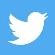 16th September 2019Dear Parents,Welcome BackWelcome back to everyone after the summer break.We especially welcome the children who have started with us this year in Junior Infants and Cairdeas 1.  Contact DetailsPlease ensure the school has the up to date contact numbers of parents / guardians / child minders so easy contact can be made in the event of a child becoming unwell in school and for text-a-parent purposes.    Attendance/AbsencesOn the last day of term in June we celebrated the pupils with the best attendance records. Well done to all concerned.  If your child is absent, please write a short note explaining the absence. Schools are legally obliged to report to TUSLA (Child and Family Agency) children who are absent for twenty days or more.  We also have to report the reasons for each absence. School attendance is a very important part of a child’s education. We should all aim to have our children in school every day.5k Fun RunNext Sunday September 22nd the Parents’ Council is holding our Family 5K Fun Run in association with Naomh Mhuire Athletic Club, Daingean. This will be our main fundraising for the year and we hope it will be as successful and enjoyable as last year. This year you can register to take part online at www.popupraces.ie or on the morning from 10am at the school.  Like last year any baking or donations of food can be left into the school on Sunday morning. The Siege of Geashill BookOne of our parents, Clemens von Ow, has written a very interesting book called Lettice Baroness Offaly and The Siege of Geashill.  It brings to life a very important period of our local history. Books are on sale for €15 and can be bought from the office or Byrne’s shop.  Clemens is very kindly donating €9.50 of each sale to the school.  All support appreciated and many thanks to Clemens for his generosity.  School UniformsIt is great to see all the children turned out so well in their uniforms. We urge the children to keep their uniforms in good condition throughout the year. Also, please ensure all jumpers/cardigans are clearly labeled.Healthy Eating DaysOnce again, this year our Healthy Eating Days are Monday, Tuesday, Wednesday and Thursday. On these days, we ask you and your children to pack healthy options for the lunch breaks. We would hope to see food such as crisps and chocolate kept as treats for Fridays. Fizzy drinks should not come to school any day. Advice on healthy lunches can be found in the Downloads section of our website. Thanks, as always, for your co- operation in this matter  Book RentalA reminder that any outstanding book rental money should now be sent in with your child to school. We are hoping to have all this money collected by the end of September.Arrangements can be made if anyone wants to pay in stages. Thanks to everyone who has already paid.  WebsiteA reminder that www.geashillns.ie is our website address.  Keep an eye on it for the latest news, photographs and resources such as advice on healthy lunches, online safety and how to deal with the common problem of headlice.  PunctualityPlease be in school on time. The bell rings at 9.15am and classes start at 9.20am.Children are supervised in the yard each morning from 9am.It is important to note that children should be collected promptly at both 2pm and 3pm and should not be playing in front of or around the school at these times.Kids KlubhouseLast Monday the after-school service began and I hope it will prove a useful service to some of you.  Anyone interested in availing of this or finding out more about it can contact Louise on 083 604751 or by email at kidsklubhouse32@gmail.com.   Pupil 24 Hour InsuranceThe personal accident insurance is now due for payment.  This is a 24hr cover for your children which covers accidents in the school or at home.  The cost is €6.  This year the first €100 of any claim, an A&E charge for example, will be covered.Claim forms will be available from the office.School Closures 2019 – 2020School Opens for Children September 2ndMid Term BreakSchool closed Monday 28th October to Friday 1st  NovemberChristmas HolidaysSchool closes on Friday 20th DecemberSchool re–opens on Monday 6th January February Mid –TermSchool closed Thursday 20th and Friday 21st FebruarySt Patrick’s DaySchool closed Monday 16th and Tuesday 17th MarchEasterSchool closes on Friday 3rd April and re-opens on Monday 20th April.May Bank HolidaySchool closed on Monday 4th May June Bank HolidaySchool closed on Monday 1st June Summer HolidaysSchool closes on Thursday 25th JunePlease note the school will be closed for one day in this term for a training day in the new language curriculum.  The Dept. of Education has yet to inform us of the date.This calendar is also available on our website.Wishing you all a happy and productive year.Yours Sincerely,Mícheál HylandPrincipal